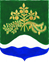 АДМИНИСТРАЦИЯ МУНИЦИПАЛЬНОГО ОБРАЗОВАНИЯМИЧУРИНСКОЕ СЕЛЬСКОЕ ПОСЕЛЕНИЕМУНИЦИПАЛЬНОГО ОБРАЗОВАНИЯПРИОЗЕРСКИЙ МУНИЦИАЛЬНЫЙ РАЙОН ЛЕНИНГРАДСКОЙ ОБЛАСТИП О С Т А Н О В Л Е Н И Е    От 14.12.2020 года                                                                                                     №  218Об определении мест, разрешенных для выгула домашних животных на территории муниципального образования Мичуринское  сельское поселение муниципального образования Приозерский муниципальный район Ленинградской области          В соответствии с Федеральными законами от 06.10.2003 № 131-ФЗ «Об общих принципах организации местного самоуправления в Российской Федерации»,  от 27.12.2018 № 489-ФЗ «Об ответственном обращении с животными и о внесении изменений в отдельные законодательные акты Российской Федерации», Областным законом от 30 сентября 2020 года №109-оз  «О содержании и защите домашних животных на  территории Ленинградской области, руководствуясь Уставом муниципального образования  Мичуринское сельское поселение муниципального образования Приозерский муниципальный район Ленинградской области, администрация  муниципального образования Мичуринское сельское поселение муниципального образования Приозерский муниципальный район Ленинградской области:ПОСТАНОВЛЯЕТ Определить  территории (площадки) для выгула домашних животных на территории муниципального образования Мичуринское  сельское поселение муниципального образования Приозерский  муниципальный район Ленинградской области с установкой соответствующих вывесок (приложение 1).2. Осуществлять выгул домашних животных в местах (площадках), разрешенных для выгула домашних животных 3. При выгуле  домашнее животное должно находиться на поводке либо в специальном переносном контейнере.4. Выгул домашних животных без поводка  разрешается на площадках для выгула животных либо на огороженных частных территориях. Места, предназначенные для выгула домашних животных без поводка, должны быть огорожены способом, не допускающим самостоятельный выход домашних животных  за пределы указанных мест. 5.  Выгул собак  осуществлять при  условии соблюдения следующих дополнительных требований:4.1. Выводить собак  из жилых помещений, а также с частных территорий в общие дворы  и на улицу разрешается  только на коротком поводке и  в наморднике.4.2. Нахождение собак в многолюдных общественных местах разрешается только на коротком поводке и  в наморднике, за исключением случаев, когда собака находится  в специальном переносном контейнере. Требования о необходимости  наличия короткого поводка и  намордника, не распространяется  на щенков в возрасте до 3 месяцев  и собак весом  не более 6 килограммов.4.3.  Запрещается выгул потенциально опасной собаки без намордника и поводка независимо от  места выгула за исключением случаев, когда выгул  осуществляется на частной территории, огороженной способом, не допускающем  самостоятельный выход собаки за ее пределы.5. Запрещается  выгул домашних животных в случаях:5.1  Лицам в возрасте до 14 лет выгуливать домашних животных, требующих особой ответственности  владельца5.2  Лицам, находящимся в состоянии алкогольного, токсического, наркотического  опьянения  6.  Запрещается появление с домашними животными: - на детских спортивных площадках;  - на территории парков, скверов, местах массового отдыха;- на территориях детских, образовательных и лечебных учреждений;- на территориях, прилегающих к объектам культуры и искусства;- на площадях, бульварах;- в организациях общественного питания, магазинах, кроме специализированных объектов для совместного с животными посещения.Действие настоящего пункта не распространяется на собак-поводырей.7.  Выгул домашних животных допускается только под присмотром их владельцев.8. Владельцы домашних животных обязаны обеспечивать уборку продуктов жизнедеятельности животного в местах и на территориях общего пользования.9. Владельцы домашних животных, нарушающие  требования   предъявляемые законодательными актами к выгулу домашних животных, несут  административную  ответственность в порядке, предусмотренном действующим законодательством.10. Опубликовать настоящее постановление в средствах массовой информации и на официальном сайте муниципального образования Мичуринское сельское поселение муниципального образования Приозерский муниципальный район Ленинградской области в информационно – телекоммуникационной сети «Интернет».11.   Настоящее постановление вступает в силу с даты его опубликования12.   Контроль за исполнением  постановления  возложить на заместителя главы администрации поселения.Врио главы  администрации МОМичуринское  сельское поселение                                                                           Е.В. АриноваС приложениями к данному Постановлению можно ознакомиться на сайте мичуринское-сп.рфИсп: Бозюкова Н.А. тел 813 79 67 182Разослано: дело-2,КС ЛО – 1.